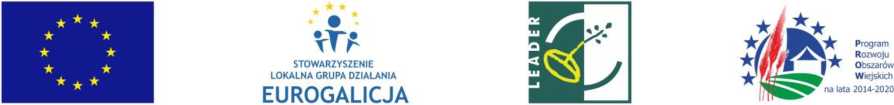 „Europejski Fundusz Rolny na rzecz Rozwoju Obszarów Wiejskich: 
Europa inwestująca w obszary wiejskie”Załącznik nr 2do Zapytania ofertowego BR.271.5.26.2022Oświadczenie o braku powiązań z ZamawiającymImię (imiona)	....................................................................................................Nazwisko 	....................................................................................................Stanowisko	…………………………………………………………………………………………………Uprzedzony o odpowiedzialności karnej za podanie nieprawdziwych informacji oświadczam, 
że …………………………………………………..:………………………………… (nazwa Wykonawcy): nie jest powiązana kapitałowo a także osobowo z Zamawiającym, osobami upoważnionymi do zaciągania zobowiązań w imieniu Zamawiającego lub osobami wykonującymi w imieniu Zamawiającego czynności związane 
z przygotowaniem i przeprowadzeniem procedury wyboru Wykonawcy, polegające w szczególności na:uczestniczenie w spółce jako wspólnik spółki cywilnej lub osobowej;posiadanie co najmniej 10% udziałów lub akcji;pełnienie funkcji: członka organu zarządzającego lub nadzorczego, prokurenta, pełnomocnika;pozostawanie w związku małżeńskim, w stosunku pokrewieństwa lub powinowactwa w linii prostej, pokrewieństwa drugiego stopnia lub powinowactwa drugiego stopnia w linii bocznej lub stosunku przysposobienia, opieki lub kurateli;nie pozostaje z Zamawiającym w takim stosunku prawnym lub faktycznym, który może budzić uzasadnione wątpliwości co do bezstronności........................................................ dnia .. .. …. r.(miejscowość)                                                                                                                                                                                                                                                            ............................................................(podpis)W związku z zaistnieniem okoliczności, o której mowa w pkt ...... oświadczam, że jestem powiązany kapitałowo lub osobowo z Zamawiającym poprzez: …………………………………………………………………………………………………………………………………………………………………………………………………………………………………………........................................................ dnia .. .. …. ………….r.         (miejscowość)                                                                                                  .....................................................                                      (podpis)						